Youth Tours#1  	Swiss Italy		#2  	Swiss France		#3 	 France Spain#4 	 Swiss Germany		#5 	 China			#6 	 Italy Slovenia#7 	Spain			#8 	Brazil			#9 	France Monaco Italy#10        Argentina		#11 	Italy Greece		#12	Denmark Sweden Germany#13	India			#14       Germany Poland	#15 	Lithuania Latvia Estonia#16	Poland Lithuania	#17 	Spain Monaco Portugal	#18	Denmark Sweden Norge#19	Greece Turkey		#20	Germany Austria	#21       Austria Hungary Serbia Bulgaria#22	Slovenia Croatia Serbia Bosnia   #23 Italy Malta		#24        Dubai India#25       New Zealand Australia   #26    	Belgium France England #27       Germany Czech Poland#28	Russia			#29         Finland Estonia Russia   #30#100     Anywhere USA  for foreign teamsCollege/Pro Tours  ( Anywhere in the world)Recommended in order of opportunity:  Value/Price marked afterSpain		$$-$$$Balkans		$$Italy/Greece	$$-$$$Turkey		$$France/Benelux	$$$$Russia/Baltics	$Germany		$$$-$$$$Scandinavia		$$$$We strongly recommend touring the Barcelona Area. It is our Bread and butter, and we are wired in to the Pro Market there as well as pro academy residency programs.June: Summer Leagues in Italy and Spain ( normally 8-10 days)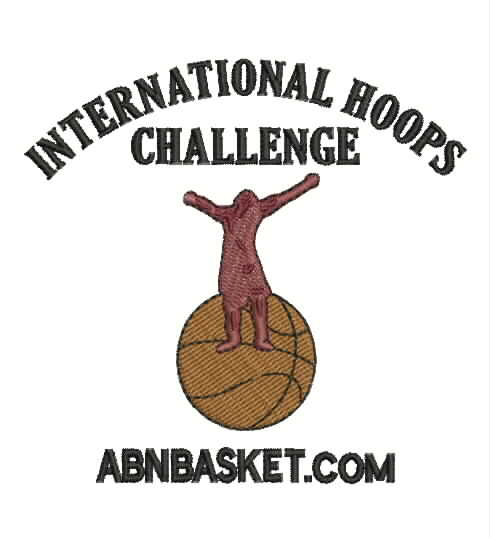 Assist Basketball NetworkInternational Hoops ChallengeAvailable Tours  2020-2022